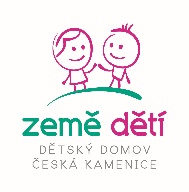           Dětský domov „Země dětí“ a Školní jídelna, Česká Kamenice,  Komenského 491,                                               příspěvková organizace, IČ: 00412058                                                         Smlouva o dílo                                                 Veřejná zakázka číslo VZ – 27163/2022uzavřená dle ust. § 2586 a násl. zákona č. 89/2012 Sb., Občanský zákoník, ve znění pozdějších předpisů1.  Smluvní stranyObjednatel:	Dětský domov „Země dětí“ a Školní jídelna, Česká Kamenice, Komenského 491, p.o.                                         Sídlo:		Komenského 491, 407 21 Česká Kamenice	Zastoupený:	Mgr. Ivou Brzobohatou	 Bank. spojení:	3479600369/0800	 IČ:		00412058 Organizace zřízená Krajským úřadem Ústeckého kraje, č.j. 165/2001Zhotovitel:	Lukáš Vít	Sídlo:  		Pekelský Důl 37, 407 21 Česká Kamenice   				Bank. spojení :   2901229098/2010IČ:		755735122.Předmět smlouvyNázev díla: "Půdní vestavba“ Umístění: Komenského 492, 407 21 Česká Kamenice Předmět díla, rozsah dodávek:  Zhotovitel se zavazuje provést dílo na svůj náklad a nebezpečí tzv. "na klíč", tedy zabezpečit veškerý materiál, zařízení a provést všechny práce, potřebné k dosažení výsledku tak, jak je uvedeno v cenové nabídce. Jedná se o zhotovení půdní vestavby dle projektové dokumentace.Zhotovitel prohlašuje, že k provedení těchto prací má potřebná oprávnění a vedení prací zajistí osobami odborně způsobilými. Zhotovitel bude o provádění své činnosti dohodnutým způsobem informovat zástupce objednatele a konzultovat s ním dohodnuté skutečnosti respektive skutečnosti, které by mohly poškodit zájmy a potřeby objednatele, ovlivnit věcný rozsah předmětu plnění.Objednatel prohlašuje, že k provedení díla má platné stavebního povolení a že si zajistil všechny nezbytné souhlasy k právní možnosti dílo provést.Objednatel se zavazuje řádně a včas provedené dílo převzít a dohodnutou cenu uvedenou v čl. 3 této smlouvy zaplatit.Dílo je po celou dobu zhotovování ve vlastnictví objednatele.3. Cena Cena za provedené dílo je sjednána dohodou smluvních stran pevnou částkou podle § 2620 odst. 1 obč. zák. v celkové výši:  Cena včetně DPH 1 552 376,61 Kč.Sjednaná cena je nepřekročitelnou a úplnou úhradou za zhotovení díla, jak je definováno v této smlouvě.            V ceně je tedy obsažen všechen materiál, práce a vše, co je zapotřebí k úplnému a bezvadnému provedení prací.Cena díla může být změněna pouze písemně dodatkem této smlouvy se souhlasem obou stran.4. Čas plněníZhotovitel uskuteční plnění smlouvy v těchto termínech: převzetí staveniště:  26. 8. 2022zahájení:   1. 9. 2022            dokončení:   27. 10. 2022    vyklizení staveniště: do 31. 10. 2022V případě, že dojde k prodlení v termínu ukončení prací zhotovitele z důvodů ležících na straně objednatele, má zhotovitel právo ukončit své práce v termínu prodlouženém o počet dnů, ve kterých mu objednatel neumožnil práce provádět. Termín dokončení díla může být změněn pouze písemně dodatkem této smlouvy se souhlasem obou stran.5.  Dodací podmínky, provedení a převzetí dílaZhotovitel prohlašuje, že se seznámil se všemi podklady, které mu byly objednatelem poskytnuty, se staveništěm a místními podmínkami pro provedení stavby, proti nimž nemá námitek. Dílo je provedeno, je-li dokončeno a předáno.Objednatel je povinen dílo převzít, pokud nemá zjevné vady a zároveň zde nejsou nedodělky; jinak převzetí díla odmítne. Objednatel je povinen dílo převzít, i když vykazuje ojedinělé drobné vady, které samy o sobě ani ve spojení s jinými nebrání užívání stavby funkčně nebo esteticky, ani její užívání podstatným způsobem neomezují. Tyto vady budou sepsány v písemném protokolu o předání díla a zhotovitel se je tamtéž zaváže ve sjednané přiměřené lhůtě odstranit. 6. ŠkodyZhotovitel nese nebezpečí škody na díle až do okamžiku, kdy je objednatel písemným zápisem převezme dle čl. 5 této smlouvy.Pokud zhotovitel způsobí svou činností na stavbě škodu objednateli nebo jiným osobám, je povinen ji v plné výši uhradit. Zhotovitel prohlašuje, že má uzavřenou pojistku odpovědnosti za škodu v souvislosti s jeho podnikáním s  pojistným plněním v přiměřené výši a tato pojistka bude udržována po celou dobu realizace díla.7. Platební a fakturační podmínky Objednatel poskytne zhotoviteli  zálohy na cenu za dílo maximálně do 35% celkové ceny, to je maximálně 543 331,00 Kč.Dílčí fakturace bude prováděna po vzájemné dohodě s objednatelem.Právo na vyúčtování konečné ceny za dílo zhotoviteli vzniká řádným odstraněním vad sepsaných v protokole o převzetí díla podle čl.  5 této smlouvy.Faktura zhotovitele musí splňovat veškeré předepsané náležitosti daňového dokladu, jinak je povinná strana oprávněna ji vrátit a lhůta splatnosti neběží.Splatnost daňového dokladu je do 21 dnů po doručení na adresu objednatele uvedenou v této smlouvě.  Faktura je uhrazena odepsáním příslušné částky z peněžního účtu objednatele. 8. Záruka za jakost, záruční lhůta, odpovědnost za vady Zhotovitel zodpovídá za kvalitu, funkčnost a úplnost předmětu díla zhotoveného v rozsahu čl. 2 této smlouvy a zaručuje se, že dílo bude zhotoveno v souladu s podmínkami této smlouvy a v parametrech určených v cenové nabídce, v prvotřídní jakosti, podle osvědčených technologií a podle příslušných technických norem (ČSN, ČSN-EN, ČSN ISO) a v souladu s hygienickými, ekologickými, protipožárními, bezpečnostními a stavebními předpisy.Zhotovitel poskytuje na dílo záruční lhůtu 60 měsíců.Uplatní-li objednatel své právo z vady a bude-li požadovat její odstranění, je zhotovitel povinen započít s odstraňováním vady do 2. pracovních dnů, pokud mu to umožňují technologické a dodací podmínky. Uplatní-li takto své právo objednatel s tím, že se jedná o havárii, je zhotovitel povinen započít s odstraňováním vady nejpozději do 24 hodin. V každém případě je zhotovitel povinen odstranit vadu v nejkratší možné době.Dostane-li se zhotovitel do prodlení se započetím s odstraňováním vady, nebo v odstraňování vady řádně nepokračuje, je objednatel oprávněn odstranit vadu na své náklady, s tím, že zhotovitel je povinen mu oprávněné náklady uhradit.9. Závěrečná ustanoveníPrávní vztahy mezi smluvními stranami se řídí občanským zákoníkem a dalšími obecně závaznými právními předpisy. Ke změně a zrušení smlouvy je nutná písemná forma, jinak je takové jednání smluvních stran neplatné. Dohoda o změně obsahu smlouvy musí obsahovat všechny náležitosti, které byly navrženy a přijaty.Smlouva o dílo je vyhotovena ve dvou stejnopisech s platností originálu podepsaných oprávněnými zástupci smluvních stran, přičemž každá strana obdrží jedno oboustranně podepsané vyhotovení. Smluvní strany shodně prohlašují, že si tuto smlouvu před jejím podepsáním přečetly, že byla uzavřena po vzájemném projednání podle jejich pravé a svobodné vůle určitě, vážně a srozumitelně, nikoliv v tísni nebo za nápadně nevýhodných podmínek, a že se dohodly na celém jejím obsahu, což stvrzují svými podpisy.Smlouva nabývá účinnosti dnem podpisu oběma smluvními stranami. Tato smlouva bude v úplném znění uveřejněna prostřednictvím registru smluv postupem dle zákona č. 340/2015 Sb., ve znění pozdějších předpisů. Smluvní strany se dohodly na tom, že uveřejnění v registru smluv provede kupující (objednatel), který zároveň zajistí, aby informace o uveřejnění této smlouvy byla zaslána zhotoviteli na e-mail: 
flash69@seznam.czV České Kamenici  dne	25. 8. 2022		                           V České Kamenici dne	 25. 8. 2022Za objednatele	                                                                                    Za zhotovitele……………………………................                                                             ………………………………………..